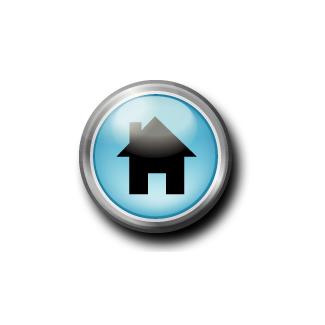 Johnston County Regional Housing CommitteeNC Balance of State Continuum of CareConference Room – Johnston County Mental Health CenterThursday, January 23, 2014 – 10:30 AMAgenda Welcome and Call to OrderIntroductionsApproval of December 19, 2013 MinutesBoS Steering Committee Meeting Updates from 1/7/14 and 1/16/14Voted to approve MOU with CHINVoted to approve the CoC funding proposal based on outcome of scorecards.Point-In-Time countElection of Regional Lead and AlternateAnnouncementsNext Meeting – February 20, 2014 at 10:30 am – Johnston County Mental Health Center Conference Room                         